Родительское собрание во второй младшей группе.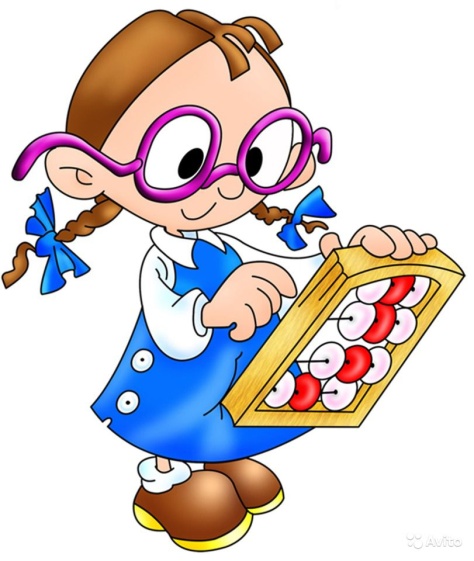  «Путешествие в страну математики».Цель собрания:Повысить педагогическую грамотность родителей в вопросах развития математических представлений дошкольников.Оказать педагогическую информационную и практическую помощь в развитии элементарных математических представлений дошкольников в условиях семейного воспитания и развития.Вооружить родителей результативными приёмами взаимодействия и общения с детьми, способствующими математическому развитию детей.Установить тесный контакт детского сада и семьи в вопросах воспитания дошкольников.Материал:Дидактические игры, развивающий материал, наглядные пособия.Карточки - задания для игры с родителями.Фишки зелёного и красного цвета.Кармашки соответствующего фишкам цвета.Подбор  наглядного и дидактического материала для организации выставки.Ход собрания.Здравствуйте Уважаемые родители!Мы рады приветствовать Вас в нашем детском саду. Приятно, что Вы выбрали время, чтобы сюда. Значит, Вы интересуетесь вопросами воспитания и развития своего ребёнка и стремитесь приобрести знания в этом вопросе.Сегодня мы предлагаем обсудить вопросы развития элементарных математических представлений у детей младшего дошкольного возраста.Но начала небольшая разминка для Вас. Вам будут предложены задания на логическое, творческое мышление и пространственное воображение. Все задания непосредственно связаны с математикой. Предлагаем Вам проверить свои математические способности. 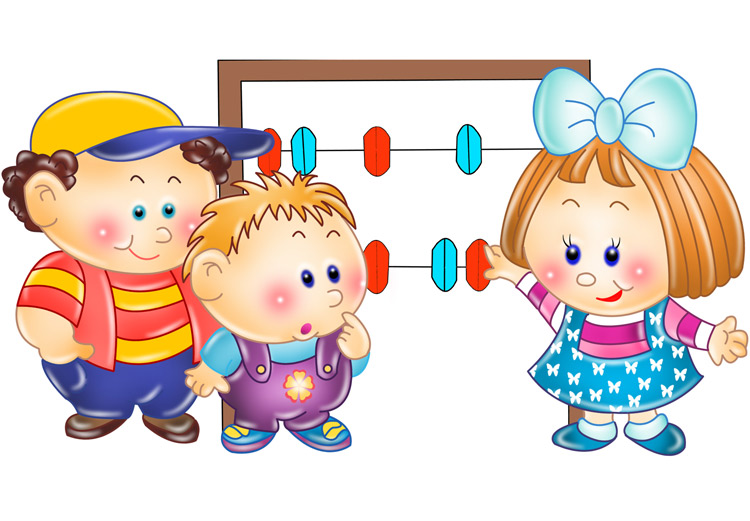 (Игра «Весёлая математика» Приложение ).Немного теории. Для ребёнка-дошкольника математика – это особое«Тридевятое царство, тридесятое государство». Ребёнок легко путешествует по разным мирам, созданным воображением человека.Математика - это своего рода мир идей. Ребёнок хорошо умеет отличать мир математики от мира физических предметов. Так число пять может проявить себя в виде пяти яблок, монеты, пяти лет или отметки в дневнике. Но само число не сводимо к кучке яблок или пальцам руки. Формирование внимания ребёнка исключительно на количественной характеристике числа неправомерно и затрудняет впоследствии формирование абстрактной идеи числаИменно поэтому мы предлагаем говорить детям о математике как особом мире, который существует, прежде всего, в сознании людей. Взрослый при этом становится проводником в этот мир, рассказывает ребёнку о законах математики.Сегодня мы поговорим о таком разделе в математике, как ориентировка во времени. Ориентировка во времени создаёт для ребёнка большие трудности. Ребёнок живёт, его организм определённым образом реагирует на течение времени, в известное время суток ему хочется, есть, спать и т. д., но сам ребёнок долго не воспринимает время.У ребёнка знакомство со временем начинается только с усвоением обозначений мер времени, выработанных людьми. А эти обозначения и меры усвоить не так - то легко, поскольку они имеют относительный характер (то, что накануне называлось «завтра», называется «сегодня», а на следующий день «вчера»).Усваивая представление о времени суток, дети, прежде всего, ориентируются на собственные действия: утром умываются, завтракают; днём играют, занимаются, обедают; вечером лежаться спать. Представления о временах года усваиваются по мере знакомства с сезонными явлениями природы.Особые трудности связаны с усвоением представлений о том, что такое «вчера», «сегодня», «завтра», это объясняется относительностью данных понятий.Важную роль в формировании временных представлений, играет использование иллюстраций, картин, фотографий, изображающих деятельность взрослых и детей в различные отрезки времени. Рассматривая иллюстрации, малыши отвечают на вопросы: «Когда это бывает? Что делают дети утром, вечером? Когда это делают дети?» взрослый может дать им задание подобрать картинки, на которых нарисовано то, что делают утром, днём, вечером взрослые и дети. 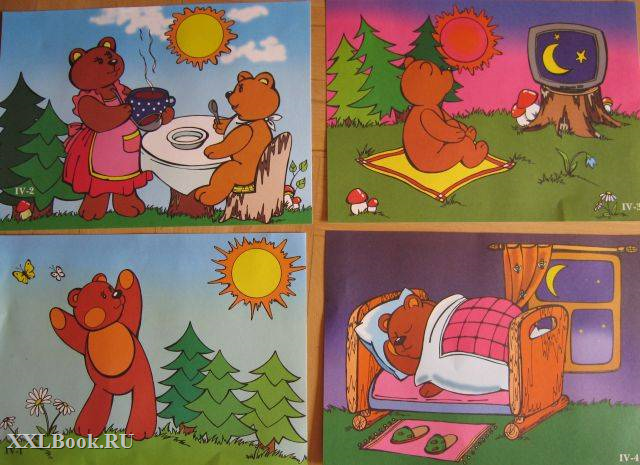 С этой целью необходимо использовать картинки с более широким содержанием: школьники утром идут в школу, девочка утром поливает цветы, мальчик гуляет днём с собакой, цветы вечером закрывают лепестки и опускают соцветия и т. п. работу можно проводить по частям. Сначала предложить детям из всех картинок выбрать те, на которых нарисовано то, что бывает утром; затем на которых нарисовано всё, что бывает днём, вечером, ночью. Знакомство с разнообразной деятельностью, характерны для каждых частей суток, так же осуществляется посредством игр.Словесные: «Найди лишнее слово» (Пример: ночью спим, гуляем с папой). «Назови пропущенное слово» (Пример: мы завтракаем утром, а вечером).Игры-инсценировки: «Утром бабочка проснулась», «Утром солнышко встаёт.»,  «Выходили на прогулку…».Дидактические игры: «Когда это бывает?», «Найди лишнюю картинку», «Найди пару», «Покажи, что назову», «Цепочка времени» (определение соседей каждого вида деятельности «что делали до того, как пошли на прогулку? После прогулки?»Угадывание о какой части суток говорится в стихотворении, загадке.Название частей суток можно вводить в игры – драматизации (сказка«Колобок», «Утром бабка слепила колобок…», «Днём колобок покатился по тропинке», сказка «Курочка Ряба», «Вечером прибежала мышка, хвостиком махнула…» и т. д.).В ходе таких игр дети закрепляют навык в определении частей суток, свободно включают в речь их названиеФормирование представлений об общих признаках времени года.Развитие у ребёнка четвёртого года жизни представления о временах года связана с его конкретным, житейским опытом. Исследования и наблюдения указывают на то, что дети выделяют общие признаки, связанные с изменением того времени года, которое они проживают в данный момент, в сравнении с предыдущим сезоном. Ассоциируют примерные изменения с собственным эмоционально-важным событием.На данном возрастном этапе важно воспитывать интерес к явлениям природы, научить ребёнка наблюдать. 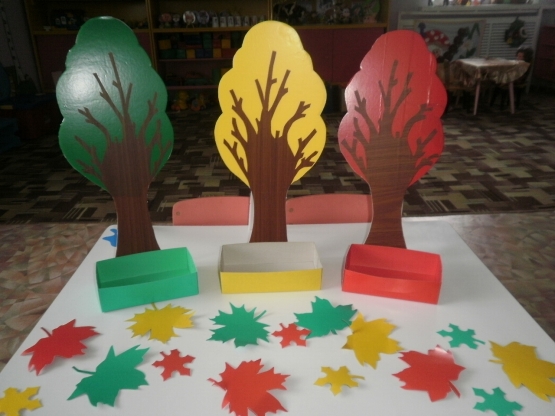 Важно познакомить детей с признаками времени года, используя для этого прогулки с детьми, рассматривание иллюстраций, картин, наблюдения, подкрепление соответствующими произведениями устного народного творчества, художественной литературой.Знания о времени года можно условно разделить на три группы:-знания о сезонных изменениях в неживой природе;- знания о сезонных изменениях в живой природе;- знания в жизни и труде людей в разные сезоны.Закрепить полученные знания так же можно в играх: «Оденем куклу Машу на прогулку» (необходимо одеть одежду соответствующую сезону, «Когда это бывает?», «Посели животных в лес»,» Найди, что опишу?» и т. п. Таким образом дети знакомятся с частями суток и признаками времён года.Итог: сегодня мы с Вами посвятили время  курсу развития элементарных математических представлений. Для Вас мы подготовили буклеты, в которых прописано, что должен знать и уметь ребёнок младшей группы к концу года, в какие игры можно играть с ребёнком по развитию ориентировки во времени.На столах  Вы можете посмотреть дидактические материалы, игры, пособия, познакомиться с методической литературой, которую мы используем в работе с детьми.Если сегодняшнее собрание оказалось для Вас полезным на выходе опустите зелёную фишку в кармашек, если Вам не понравилось и Вы считаете, что Вам это не пригодиться опустите красную фишку.Провела : Стаматова Н.Р.Ноябрь 2017г.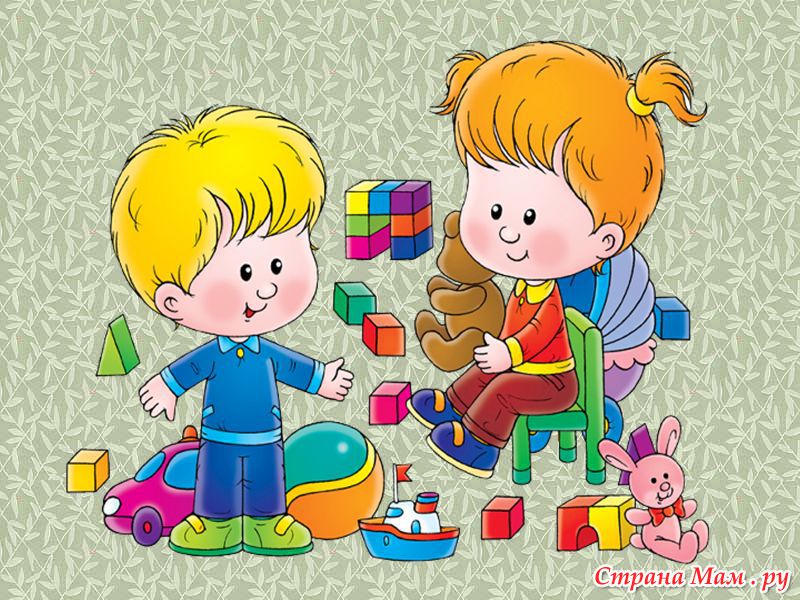 Приложение.Карточки-задания к игре «Весёлая математика»1 задание1) На столе 4 яблока. Одно из них разрезала пополам. Сколько яблок на столе? (4)3) Может ли дождь идти два дня подряд? (нет, т. к. между ними ночь)4) У семерых братьев по одной сестре. Сколько сестер? (1)5) У зайца было 7 морковок. Он съел все, кроме 4. Сколько морковок осталось? (4)6) Две сардельки варятся 6 минут. За сколько минут сварятся 8 таких же сарделек(6 минут)2 заданиеЗадача. Считаем гостей и стульяНа день рождения Муха-Цокотуха позвала гостей. Накрыла праздничный стол, расставила стулья.Первыми приползли 2 гусеницы и сели на стулья. Затем прилетели 3 бабочки и тоже опустились на стулья. Вскоре прискакали кузнечики и уселись на двух стульях.И когда уже все сидели за столом и пили чай, в дверь постучали - приполз жук и занял еще одно место.Вопросы. Сколько стульев было занято? (9)Сколько было гостей? (8)Задача. Пчелы угощают зверей.Пролетела сорока по лесу и сообщила, что пчелы будут зверей медом угощать.Первым к улью прибежал медведь с бочонком. Второй прискакала белочка с кружкой. Третьим примчался заяц с миской. Четвертой пришла лиса с кувшином. Пятым приковылял волк с кастрюлей.Вопросы. Каким по счету примчался к улью заяц? (Третьим.)У кого была самая маленькая посуда? (У белки.)У кого была самая большая посуда? (У медведя.)